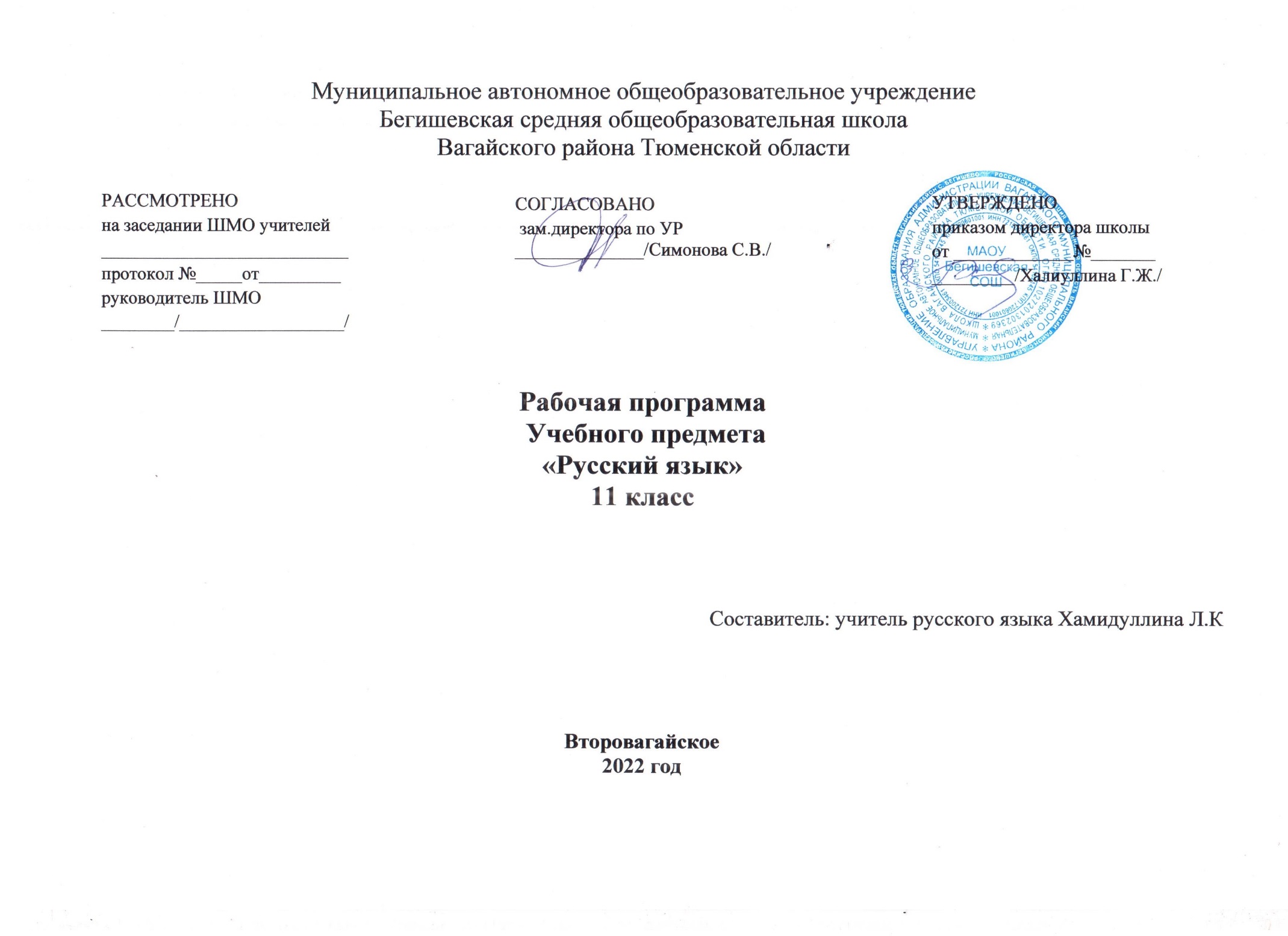 Календарно-тематическое планирование по русскому языку 11 класс.№Наименование раздела, тема урокаКоличество  часов1Основные понятия синтаксиса и пунктуации. Основные синтаксические единицы12Основные принципы русской пунктуации. Пунктуационный анализ словосочетания.13Словосочетание как единица синтаксиса. Классификация словосочетаний.14Словосочетание как единица синтаксиса. Виды синтаксической связи.15Словосочетание как единица синтаксиса. Синтаксический разбор словосочетания16Предложение как единица синтаксиса. Понятие о предложении. Основные признаки предложения. Классификация предложений.17Виды предложений по цели высказывания. Виды предложений по эмоциональной окраске. Утвердительные и отрицательные предложения.18Виды предложений по структуре. Двусоставные и односоставные предложения. Главные члены предложения.19Тире между подлежащим и сказуемым.110Распространенные и нераспространенные предложения. Предложения распространенные. Предложения нераспространенные. Второстепенные члены предложения111Полные и неполные предложения. Тире в неполном предложении. Соединительное и интонационное тире112Порядок слов в простом предложении. Инверсия.113Р.Р. Синонимия разных типов простого предложения.114Простое осложненное предложение и простое неосложненное предложение. Синтаксический разбор простого предложения.115Однородные члены предложения. Знаки препинания в предложениях с однородными членами.116Р.Р. Знаки препинания в предложениях с однородными членами. Конструирование предложений.117Знаки препинания при однородных и неоднородных определениях.118Знаки препинания при однородных и неоднородных приложениях.119Знаки препинания при однородных членах, соединенных неповторяющимися союзами.120Знаки препинания при однородных членах, соединенных повторяющимися и парными союзами121Р.Р. Обучение лингвистическому анализу художественного текста.122Обобщающие слова при однородных членах. Знаки препинания при обобщающих словах.	123Обобщающие слова при однородных членах. Знаки препинания при обобщающих словах. Закрепление изученного.124Контрольный диктант по теме "Однородные члены предложения".125Анализ диктанта. Работа над ошибками. Повторение и закрепление изученного по теме "Однородные члены предложения".126Обособленные члены предложения. Знаки препинания при обособленных членах предложения.127Знаки препинания при обособленных членах предложения. Закрепление изученного.128Повторительно-обобщающий урок по теме "Знаки препинания при обособленных членах предложения"129Необособленные определения.130Определения обособленные и необособленные. Пунктуация при них131Обособленные приложения.132Закрепление изученного по теме "Обособленные приложения".133Обособленные обстоятельства.134Повторение и закрепление изученного по теме "Обособленные обстоятельства".135Повторение и закрепление изученного по теме "Обособленные обстоятельства".136Обособление дополнений.137Обособленные дополнения. Знаки препинания при них138Повторительно-обобщающий урок по теме "Обособленные члены предложения".139Урок развития речи. Обучение лингвистическому анализу текста.140Уточняющие, пояснительные и присоединительные члены предложения.141Уточняющие, пояснительные и присоединительные члены предложения.142Контрольный диктант с грамматическим заданием по теме по теме "Обособленные члены предложения".143Знаки препинания при сравнительном обороте.144Р.Р. Параллельные синтаксические конструкции. Конструирование предложений.145Знаки препинания при словах и конструкциях, грамматически не связанных с предложением.146Знаки препинания при обращениях.147Знаки препинания при вводных словах и словосочетаниях.148Знаки препинания при вводных словах и словосочетаниях.149Знаки препинания при вставных конструкциях.150Знаки препинания при междометиях, утвердительных, отрицательных, вопросительно-восклицательных словах.151Повторительно-обобщающий урок по теме " Знаки препинания при словах и конструкциях, грамматически не связанных с предложением".152Повторительно-обобщающий урок по теме " Знаки препинания при словах и конструкциях, грамматически не связанных с предложением".153Контрольная работа по теме "Простое предложение".154Понятие о сложном предложении.155Сложносочиненное предложение. Знаки препинания в сложносочиненном предложении.156Знаки препинания в сложносочиненном предложении. Закрепление изученного.157Синтаксический разбор сложносочиненного предложения.158Сложноподчиненное предложение. Главное и придаточное предложения.159Сложноподчиненное предложение. Типы придаточных предложений.160Знаки препинания в сложноподчиненном предложении с одним придаточным.161Знаки препинания в сложноподчиненном предложении с одним придаточным. Закрепление изученного.162Синтаксический разбор сложноподчиненного предложения с одним придаточным.163Знаки препинания в сложноподчиненном предложении с несколькими придаточными.164Знаки препинания в сложноподчиненном предложении с несколькими придаточными. Закрепление изученного,165Синтаксический разбор сложноподчиненного предложения с несколькими придаточными.166Урок развития речи. Обучение лингвистическому анализу текста.167Бессоюзное сложное предложение. Знаки препинания в бессоюзном сложном предложении.168Запятая и точка с запятой в бессоюзном сложном предложении.169Двоеточие в бессоюзном сложном предложении.170Тире в бессоюзном сложном предложении.171Знаки препинания в бессоюзном сложном предложении. Закрепление изученного.172Синтаксический разбор бессоюзного сложного предложения.173Сложное предложение с разными видами союзной и бессоюзной связи.174Период. Знаки препинания в периоде.175Сложное синтаксическое целое и абзац.176Синонимия разных типов сложного предложения.177Контрольный диктант с грамматическим заданием по теме "Сложное предложение".178Урок развития речи Способы передачи чужой речи.179Урок развития речи Способы передачи чужой речи. Знаки препинания при прямой речи.180Знаки препинания при диалоге181Знаки препинания при цитатах.182Урок развития речи. Сочинениеминиатюра183Сочетание знаков препинания. Вопросительный и восклицательный знаки. Запятая и тире.184Сочетание знаков препинания. Многоточие и другие знаки препинания.185Сочетание знаков препинания. Скобки и другие знаки препинания. Кавычки и другие знаки препинания.186Факультативные знаки препинания.187Авторская пунктуация.188Урок развития речи. Обучение лингвистическому анализу текста.189Итоговый контрольный диктант с грамматическим заданием.190Урок развития речи. Культура речи как раздел науки о языке, изучающий правильность и чистоту речи. Язык и речь. Правильность речи.191Урок развития речи. Культура речи. Язык и речь. Нормы литературного языка: орфоэпические, акцентологические, словообразовательные... Речевая ошибка.192Урок развития речи. Качества хорошей речи: чистота, выразительность, уместность, точность, богатство. Виды и роды ораторского красноречия. Ораторская речь и такт.193Урок развития речи. Стилистика как раздел науки о языке, изучающий стили языка и стили речи, а также изобразительно-выразительные средства. Классификация функциональных стилей.194Урок развития речи. Научный стиль.195Урок развития речи. Официально-деловой стиль.196Урок развития речи. Публицистический стиль.197Урок развития речи. Разговорный стиль.198Урок развития речи. Художественный стиль.199Урок развития речи. Текст. Основные признаки текста. Функционально-смысловые типы речи.1100Урок развития речи. Лингвистический анализ текста.1101Из истории русского языкознания.1102Итоговый урок по курсу русского языка 11 класса.1Итого:102 часа